Program: STROJNIŠTVO, MehatronikaŠtudent:  ......................................................		               ime in priimekŠtudijsko leto:  ............................ELEKTROTEHNIKALABORATORIJSKE  VAJENaslov vaje: Električni transformatorVaja opravljena dne: ..................................................Pri vaji sodeloval:  .............................................................................................................										Pregledal:1. Besedilo vaje:Po U-I metodi izmerite ohmsko in navidezno upornost primarnega in sekundarnega navitja transformatorja. Ugotovite, katero je primarno in katero sekundarno navitje! Nato transformator pravilno priključite in izračunajte njegov izkoristek pri različnih obremenitvah ter njegovo prestavno razmerje. Zapišite vaše ugotovitve! Posebej bodite pozorni pri priključitvi transformatorja na enosmerno napetost!2. Vezalna shema:3. Popis merilnih instrumentov, naprav in pribora:	V1 -	V2 - 	A1 -	A2 -	G_ -	G -	RB -4. Opis merilne metode:5. Prikaz merilnih rezultatov:Tabela 1Tabela 2Ugotovite katero je primarno navitje in ga priključite na nazivno napetost.Tabela 36. Komentar:Enosmerna napetost,  RB= Enosmerna napetost,  RB= Enosmerna napetost,  RB= Enosmerna napetost,  RB= Enosmerna napetost,  RB= Enosmerna napetost,  RB= U1(V)U2(V)I1(mA)I2(mA)R1()R2()10---Zamenjava navitijZamenjava navitijZamenjava navitijZamenjava navitijZamenjava navitijZamenjava navitij-1--Izmenična napetost f = 50 Hz,  RB= Izmenična napetost f = 50 Hz,  RB= Izmenična napetost f = 50 Hz,  RB= Izmenična napetost f = 50 Hz,  RB= Izmenična napetost f = 50 Hz,  RB= Izmenična napetost f = 50 Hz,  RB= U1(V)U2(V)I1(mA)I2(mA)Z1()Z2()Zamenjava navitijZamenjava navitijZamenjava navitijZamenjava navitijZamenjava navitijZamenjava navitijIzmenična napetost  f = 50 HzIzmenična napetost  f = 50 HzIzmenična napetost  f = 50 HzIzmenična napetost  f = 50 HzIzmenična napetost  f = 50 HzIzmenična napetost  f = 50 HzIzmenična napetost  f = 50 HzIzmenična napetost  f = 50 HzRB()U1(V)U2(V)I1(mA)I2(mA)S1(VA)S2(VA)(%)p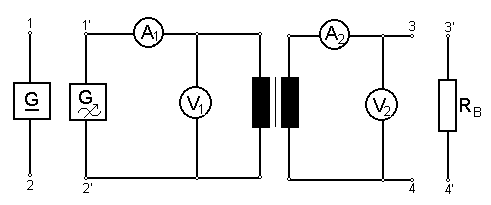 